Quelques conseils pour utiliser ce document :Pour mettre à jour la table ci-dessus, il faut cliquer une fois sur la table et choisir l’onglet mise à jour.Dans le document qui suit, les têtes de chapitres sont en bleu (titre 1) et les sous chapitres en bleu (titre 2 en police plus petite). Il est conseillé de ne pas modifier les chapitres, compléter entre les chapitres et sous-chapitres. A la fin de la rédaction une mise à jour du sommaire s’impose.Modifier la photo sur la page de garde.Fiche d’identificationEntrepriseNom de la société :Lieu :Nom du responsable maintenance :Nom du tuteur :StagiaireNom, prénom :Scolarité :Etablissement :Durée et dates du stage : Lettre de remerciementsActivités professionnelles durant le stageSoit semaine après semaines S1 : S2 :S3 :Soit par domaine correctif, amélioratif, préventifL’entreprise et son environnement économiquePrésentation Localisation google mapActivitésInternational ou localNombre de personnesHistoire de la société (quelques dates)Les produits fabriquésLa concurrenceEtude de cas (15 pages environ)Présentation de l’équipementFonction globaleDes explications concernant l’environnement de la machine :Découpage en fonctions élémentairesPhotosProblématique de maintenanceEnoncer le problème à traiter. Situer le problème. Constat de défaillance.Analyse du problème et proposition de solutionsSi problème de dépannage, dérouler la méthode en détaillant les étapes.Apporter une solutionEn prenant en compte l’ensemble des contraintes, coût, temps d’intervention, temps d’approvisionnement de pièces de rechanges, faisabilité, qualité retenir une solution.Enoncer le déroulement de l’interventionAnalyse de risques et moyens de préventionGamme de démontageCommandes de pièces de rechangesConsignationsCritères de validation de l’interventionCompte rendu d’interventionTest et vérification de la modificationAnnexesDocuments complémentaires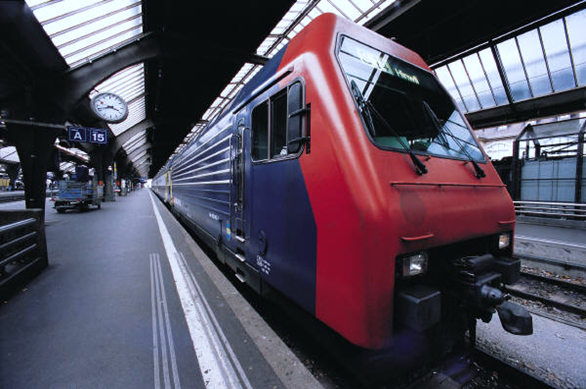 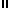 